                                      Протокол №2              заседания координационного советапо переходу к практико-ориентированной модели подготовки рабочих кадров                                                                                    от 20.09.2017 г.Повестка:1.   О выполнении решения координационного совета от 06.06 2017 г.                                                                          Мальцев В.М. 2.  Механизм взаимодействия с работодателями по организации практики в условиях практико-ориентированного обучения.   2.1. Организация практик по профессиям железнодорожного транспорта в техникуме: опыт и перспективы.                      Заместитель директора ЗЖДТ по УПР Бекетова О.В.   2.2. Участие предприятий – работодателей в обновлении и реализации ОПОП.                      Заместитель директора ЗЖДТ по УР Габдулкавеева3. Методическое сопровождение организации практик. Проект Положения о наставничестве на обсуждение.                      Методист Климчик Н.В. 4. Обсуждение и принятие решения Решение координационного совета1.Утвердить план подготовки к  практике студентов учебной группы МЛ -14-407  на предприятии Эксплуатационное локомотивное депо Зима для апробации:2.  Утвердить план подготовки к  практике студентов учебной группы МЛ-15-307   на предприятии филиала «Восточно-Сибирский» ООО «ТМХ-Сервис» в 2017-2018 учебном году для апробации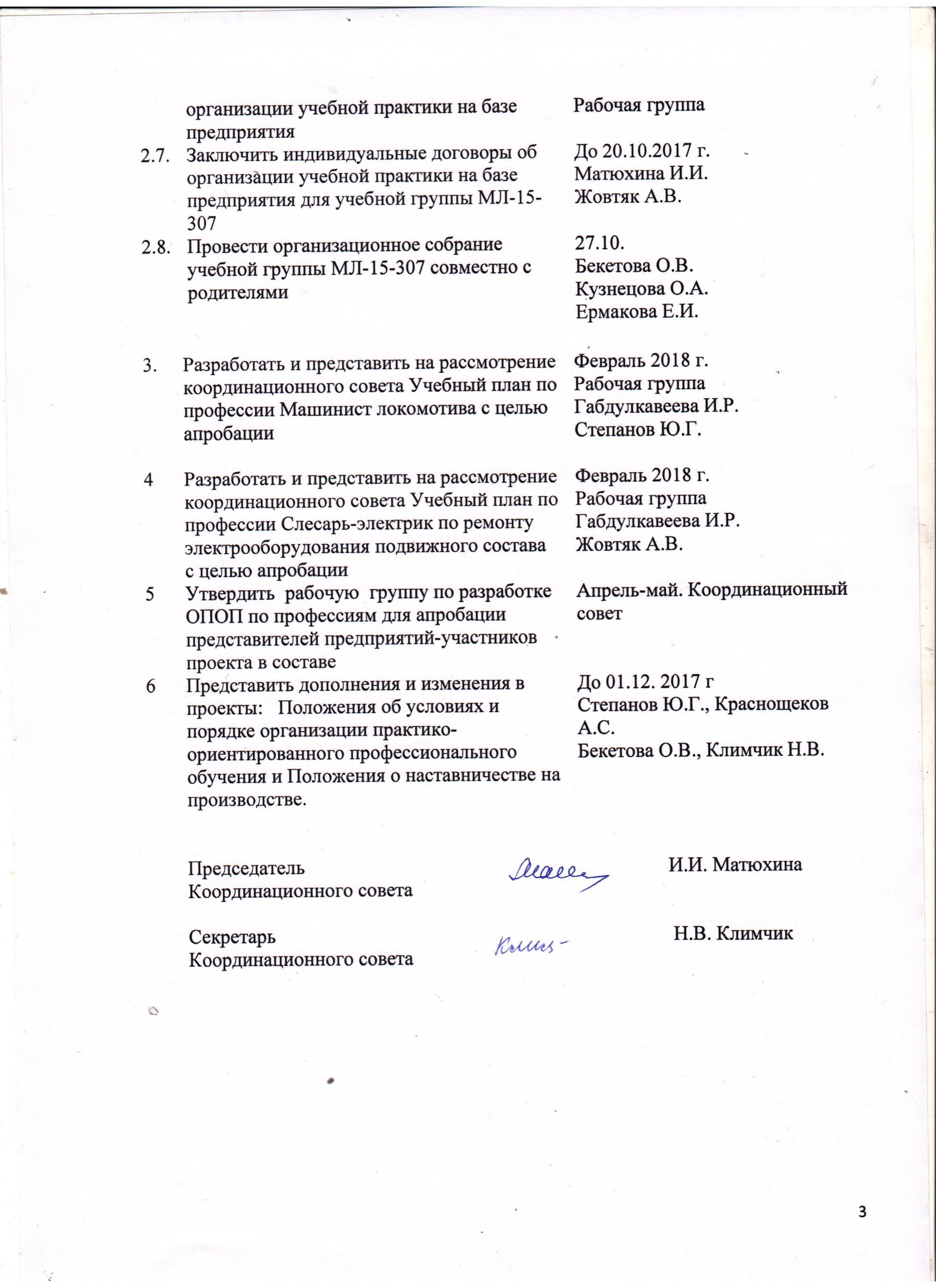 1.1.Разработать текст дополнительного соглашения на 2017-2018 учебный год об  организации обучения студентов ЗЖДТ учебной группы МЛ -14-407 на тренажерах ВЛ-85Отв. Рабочая группа  педагогов техникумаДо 01.10.17.1.2.Заключить соглашение с предприятием Эксплуатационное локомотивное депо ЗимаМатюхина И.И.Гинатулин И.ФДо 10.10.20171.3.Составить график обучения студентов на тренажерах. Бекетова О.В. – член координационного совета,зам. Директора по УПР.Кузнецова О.А. – старший мастерДо 15.10.20171.4.Разработать форму дополнительного оценочного листа вкладыша с целью контроля  выполнения учебных практических заданий на тренажере.Бекетова О.В. – член координационного совета, зам. Директора ЗЖДТ по УПР.Кузнецова О.А. – старший мастерДо 05.10.20171.5.Провести организационное собрание учебной  группы с целью ознакомления с графиком практических занятий на базе предприятия - работодателя.Ст. мастер Кузнецова О.А., мастер производственного обучения12.-13.10.1.6.Организовать обучение студентов  учебной группы МЛ-14-407 на тренажере ВЛ-85   С 16.10. 2017 г Бекетова О.В. зам. Директора ЗЖДТ по УПР.Степанов Ю.Г. заместитель начальника локомотивного эксплуатационного Депо по кадровым вопросам1.7.Издать приказы об организации обучения на тренажере ВЛ-85До 10.10.Матюхина И.И.Гинатулин И.Ф2.1.Корректировка программы учебной практики для студентов учебной группы  МЛ-15-307До 01.11. 2017 г.Ст. мастер Кузнецова О.А., преподаватель учебной практики по УД «Слесарное дело» Ермакова Е.И., Краснощеков А.С. заместитель начальника филиала «Восточно-Сибирский» ООО «ТМХ-Сервис» по кадровым вопросам2.2.Разработать форму дневника учебной практики для студентов МЛ-15-307До 20.10.2017 г.Рабочая группа эксперимента2.3.Определить список наставников для учебной группы студентов МЛ-15-307До 10.10.2017 г. Краснощеков А.С. заместитель начальника филиала «Восточно-Сибирский» ООО «ТМХ-Сервис» по кадровым вопросам 2.4.Провести инструктивно-методическое совещание для наставников Бекетова О.В. зам директора ЗЖДТ, Краснощеков А.С.2.5.Издать приказы  об организации учебной практики на базе предприятия До 25.10.2017 г. Матюхина И.И.Жовтяк А.В.2.6.Разработать проект  договора об До 15.10.